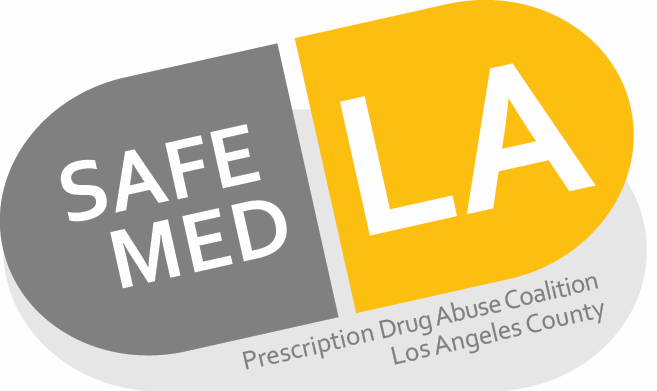 Formulary Naloxone Products*Prior authorization may be required, check individual benefit plansDisclaimer: verification of individual plans and benefits may be required for formulary status. This information reflects formulary status as of January 2018 based on information available at the health plan websites.Health PlanLine of Business (LOB)Covered ProductsLimits/Comments*Aetna CommercialNarcan nasal spray and naloxone injectionn/aAetna MedicareNarcan nasal spray, and naloxone injections 0.4 mg/mL and 2 mg/mLn/aAnthem Blue Cross CommercialNaloxone vials and syringes, Evzio, Narcan nasal sprayEvzio is non-preferred, requires step therapy with preferred agents. Quantity limit of 6 syringes/vials per 3 months, 6 nasal sprays (3 cartons) per 3 months or 6 auto-injectors per 3 monthsAnthem MedicareNaloxone vials and syringes (1 mg/mL, 0.4 mg/mL), Narcan nasal sprayn/aBlue Shield of CaliforniaCommercialNarcan nasal spray, vials and syringesQuantity limit of two1mL vials/month or 2 syringes per month; for nasal spray quantity limit of 2 doses/month Blue Shield of CaliforniaMedicareNaloxone solution and syringes, Narcan nasal sprayQuantity limit of 2 mL per month for the solution; #2 per 30 days for the nasal sprayCare1st MedicareNarcan nasal sprayQuantity limit of 2 mL per day CenCal HealthMedi-CalNaloxone hclCarved out for Medi-Cal membersContra Costa Health PlanAll LOBNaloxone 1 mg/ml InjectorCarved out for Medi-Cal membersHealth Net of CaliforniaCommercialNarcan nasal sprayQuantity limit of #4 sprays per monthHealth Net of CaliforniaMedicareNarcan nasal spray and naloxone syringes, Evzio, naloxone 2 mg/2 mL prefilled syringeQuantity limit of #4 sprays per month, Evzio requires prior authorizationHumana MedicareNaloxone vial (0.4 mg/mL) and syringes (2 mg/2 mL) n/aKaiserAll LOBNaloxone hcl n/aL.A. Care CoveredCommercialNaloxone syringes and Narcan nasal sprayn/aL.A. Care MedicareNaloxone syringes and Narcan nasal sprayn/aMedi-Cal plans               Fee for Service and Managed Medi-Cal PlanNaloxone syringes and Narcan nasal sprayCarved out to fee for serviceMolina MarketplaceExchangeNarcan nasal spray, naloxone vials and syringesQuantity limit of #2 per yearMolina MedicareNaloxone injection and syringesn/aScan (Medicare)MedicareNarcan nasal spray and naloxone injectionn/aSharp Health PlanCommercialNarcan  nasal spray Quantity limit of #2 per 30 days on nasal spray Sharp Health PlanMedicareNaloxone vials and syringes, Narcan nasal sprayQuantity limit of #4 per 30 days on the nasal sprayUnitedHealthcare MedicareNaloxone injection, Narcan nasal sprayn/a